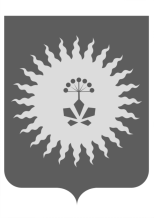 АДМИНИСТРАЦИЯАНУЧИНСКОГО МУНИЦИПАЛЬНОГО РАЙОНА            П О С Т А Н О В Л Е Н И Е             05.10.2016 г                                   с.Анучино                             №232О внесении изменений в  муниципальную программу«Развитие социально-культурной сферы Анучинского муниципального района  на 2015-2019 годы», утвержденную постановлением администрации Анучинского муниципального района от 25.09.2014 г. №475 В соответствии со статьёй 179 Бюджетного кодекса Российской Федерации, во исполнение постановления  администрации Анучинского муниципального района от 02.06.2014г.  №295 «Об утверждении  Положения о порядке разработки, реализации и оценки эффективности муниципальных программ и ведомственных целевых программ Анучинского муниципального района», постановлением правительства Российской Федерации от 26.05.2016 г. №466 « О внесении изменений в федеральную программу «Жилище» на 2015-20120 годы», постановлением Администрации Приморского края от 14.07.2016 г. №317-па «О распределении субсидий бюджетам муниципальных образований приморского края на софинансирование реализации мероприятий муниципальных программ по формированию доступной среды для инвалидов и других маломобильных групп населения в 2016 году», постановлением Администрации Приморского края от 27.05.2016 года №230 –па «О распределении субсидий, выделяемых из краевого бюджета бюджетам муниципальных образований Приморского края на социальные выплаты молодым семьям для приобретения (строительства) жилья экономкласса в 2016 году», администрация Анучинского муниципального районаПОСТАНОВЛЯЕТ:Внести изменения в  муниципальную программу  «Развитие социально-культурной сферы Анучинского муниципального района  на 2015-2019 годы», утвержденную постановлением администрации Анучинского муниципального района от 25.09.2014 г. №475 (далее Программа).Паспорт Программы, раздел «Объемы и источники финансирования Программы» читать в новой редакции: 2.2. Паспорт подпрограммы «Обеспечение жильем молодых семей Анучинского  муниципального района на 2015 – 2019 годы», раздел «Объемы и источники финансирования», читать в новой редакции:.2.2.1.Раздел III. «Объем и источники финансирования» читать в новой редакции:Общий объем финансирования Программы за счет средств федерального и краевого  бюджетов (по фактическому поступлению финансовых средств), бюджета Анучинского муниципального района в текущих ценах каждого года составляет: 4475,5 тыс.рублей, в том числе:2015 год –441,0 тыс. руб.;2016 год – 1837,5тыс. руб.;2017 год – 500,0 тыс. руб.;2018 год –800,0 тыс. руб.;2019 год – 900,0 тыс. руб.2.2.2. В приложении № 3 к указанной подпрограмме:в подпункте «е» пункта 2 слова «, полученным до 1 января 2011 г.» исключить;пункт 7 дополнить абзацем следующего содержания:«При определении для молодой семьи уровня обеспеченности общей площадью жилого помещения учитывается суммарный размер общей площади всех пригодных для проживания жилых помещений, занимаемых членами молодой семьи по договорам социального найма, и (или) жилых помещений и (или) части жилого помещения (жилых помещений), принадлежащих членам молодой семьи на праве собственности.»;в подпункте «д» пункта 15.1 слова «, заключенного с 1 января 2006 г. по 31 декабря 2010 г. включительно» исключить;в пункте 24 слова «лимиты бюджетных обязательств, предусмотренных на предоставление субсидий местным бюджетам из бюджета субъекта Российской Федерации, и» исключить;в пункте 27 слова «одного месяца» заменить словами «15 рабочих дней»;в пункте 32:в абзаце третьем слово "Общая" заменить словами «В случае использования социальной выплаты в соответствии с подпунктами "а" - "д" пункта 2 настоящих Правил общая»;после абзаца третьего дополнить абзацем следующего содержания:«В случае использования социальной выплаты в соответствии с подпунктом "е" пункта 2 настоящих Правил общая площадь приобретаемого жилого помещения (строящегося жилого дома) в расчете на каждого члена молодой семьи на дату государственной регистрации права собственности на такое жилое помещение (жилой дом) не может быть меньше учетной нормы общей площади жилого помещения, установленной органами местного самоуправления в целях принятия граждан на учет в качестве нуждающихся в жилых помещениях в месте приобретения жилого помещения или строительства жилого дома.»;в подпункте "б" пункта 35.1 слова «, заключенный в период с 1 января 2006 г. по 31 декабря 2010 г. включительно» исключить;абзац первый пункта 38 дополнить словами «, включающую проверку соответствия приобретаемого жилого помещения (строящегося жилого дома) условиям отнесения жилых помещений к жилью экономического класса, утвержденным Министерством строительства и жилищно-коммунального хозяйства Российской Федерации».2.4. Паспорт подпрограммы «Развитие физической культуры и спорта в Анучинском  муниципальном районе», раздел «Источники финансирования Подпрограммы», читать в новой редакции:.2.4.1.Раздел IV. «Объем и источники финансирования Подпрограммы» подпрограммы «Развитие физической культуры и спорта в Анучинском  муниципальном районе» читать в новой редакции:«Общий объем финансирования составляет 2003,97 тыс.руб.2.5. Паспорт подпрограммы социальной поддержки инвалидов Анучинского муниципального района «Доступная среда», раздел  «Объем и источники финансирования» читать в новой редакции:2.5.1. Раздел 5 «Объем и источники финансирования Подпрограммы» подпрограммы социальной поддержки инвалидов Анучинского муниципального района «Доступная среда» читать в новой редакции:Начальнику общего отдела администрации Анучинского муниципального района (Бурдейная) разместить муниципальную программу «Развитие социально-культурной сферы Анучинского муниципального района» с изменениями в СМИ и на официальном интернет-сайте администрации Анучинского муниципального района.Контроль за выполнением настоящего постановления возложить на заместителя  главы   администрации Анучинского муниципального  района   А.Я.Янчука.И.о. главы администрации Анучинского муниципального района                                Ю.А.БелинскийОбъемы и источники финансирования (в текущих ценах каждого года)Общий объем финансирования Программы составляет:За счет средств федерального и краевого  бюджетов (по фактическому поступлению финансовых средств) рублей;местного бюджета: 8105,54 тыс.рублейв т. ч. по годам:2015 г. – 1039,88 тыс.рублей2016 г. -2654,66 тыс.рублей2017 г. -1099,0 тыс.рублей2018 г. -1579,0 тыс.рублей2019 г. -1733,0 тыс.рублейОбъемы и источники финансирования (в текущих ценах каждого года)Общий объем финансирования Программы за счет средств федерального, краевого  бюджетов (по фактическому поступлению финансовых средств) и средства бюджета Анучинского муниципального района в текущих ценах каждого года составляет:   4475,5 тыс. рублей, в том числе:2015 год –441,0 тыс. руб.;2016 год – 1837,5тыс. руб.;2017 год – 500,0 тыс. руб.;2018 год –800,0 тыс. руб.;2019 год – 900,0 тыс. руб.Источники финансированияПодпрограммы Средства районного бюджета в пределах ассигнований, определенных решением о бюджете на соответствующий финансовый год;Общий объем составляет: 2003,97тыс. рублей, в т.ч. по годам:2015 год –314,97тыс. руб.2016 год – 315,0тыс. руб.2017 год – 320,0тыс. руб.2018 год –500,0тыс. руб. 2019 год – 554,0тыс. руб.п/пМероприятие2015 г. 2016 г.2017 г.2018 г.2019 г.п/пМероприятиетыс.руб.тыс.руб.тыс.руб.тыс.руб.тыс.руб. Физкультурно-оздоровительная, спортивно-массовая работа с населением района56,0225,0156,0265,0295,0Участие в краевых и дальневосточных соревнованиях124,090,0124,0190,0209,0Укрепление спортивной базы района134,97040,045,050,0ИТОГО:314,97315,0320,0500,0554,0Объем и источники финансированиеОбъём финансирования мероприятий Подпрограммы составляет:-за счет средств федерального и краевого бюджета (по фактическому поступлению финансовых средств), из средств местного бюджета: 662,17 тыс. рублей, в том числе по годам: 2015 г.-   107,66 тыс. руб.2016 г.-   371,51 тыс. руб.2017 г.-   61,0 тыс. руб.2018 г.-    61,0тыс. руб.2019 г.-   61,0тыс. руб.№п/пМероприятие2015г. 2016г.2017г.2018г.2019г.№п/пМероприятие(тыс.руб)(тыс.руб)(тыс.руб)(тыс.руб)(тыс.руб)1.Проведение организационных мероприятий по созданию доступной среды для инвалидов и других маломобильных групп населения2.Проведение комплекса мероприятий по дооборудованию, адаптации приоритетных объектов и услуг  в приоритетных сферах жизнедеятельности инвалидов и других маломобильных групп населения66,6620,020,020,020,02.1Мероприятия государственной программы российской федерации «Доступная среда»323,513.Социальная адаптация инвалидов, вовлечение в общественно-культурную и спортивную жизнь38,028,038,038,038,04.Содействие общественным организациям инвалидов3,03,03,03,05.Профессиональная реабилитация инвалидовИТОГО:107,66371,5161,061,061,0